.# 4 Count Tag ( Hip Bump R L R L ) —> 3 XAfter 16 count ( wall 2)After 32 count ( wall 3)After 16 count ( wall 7)Section 1  : Step forward, charleston, forward shuffleSection 2  : Jazz box w/turn, right shuffle, left shuffleSection 3  : Rock, recover, forward shuffle R - L, turn, back, touchSection 4  : Rock, recover, forward shuffle, jazz box w/turnEnjoy the dance.Contact : ulielfridaksp@gmail.comNegeriku Tercinta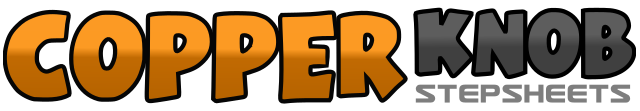 .......Count:32Wall:4Level:Beginner.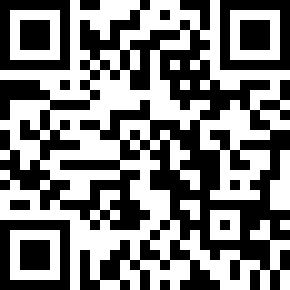 Choreographer:Uli Elfrida (INA) - August 2020Uli Elfrida (INA) - August 2020Uli Elfrida (INA) - August 2020Uli Elfrida (INA) - August 2020Uli Elfrida (INA) - August 2020.Music:Manisnya Negeriku - PujionoManisnya Negeriku - PujionoManisnya Negeriku - PujionoManisnya Negeriku - PujionoManisnya Negeriku - Pujiono........1 2Step R - L forward3 4 5 6Touch R toe forward, step R back, touch L toe back, step L forward7 & 8Step R forward, step L next to R, step R forward1 2 3 4Cross L over R, 1/4 turn left step R back, step L to left side, touch R next to L ( facing 9.00)5 & 6Step R to right side, step L together, step R to right side7 & 8Step L to left side, step R together, step L to left side1 2Rock R back, recover on L3 & 4Step R forward, step L next to R, step R forward5 & 6Step L forward, step R next to L, step L forward7 81/2 turn left step R back, touch L forward (facing 3.00)1 2Rock L back, recover on R3 & 4Step L forward, step R next to L, step L forward5 6 7 8Cross R over L, 1/4 turn right step L back, step R to right side, step L together ( facing 6.00 )